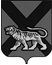 ТЕРРИТОРИАЛЬНАЯ ИЗБИРАТЕЛЬНАЯ КОМИССИЯ
МИХАЙЛОВСКОГО РАЙОНАРЕШЕНИЕс. Михайловка         В соответствии со статьями  29, 65  Федерального закона « Об основных гарантиях избирательных прав и права на участие в референдуме граждан Российской Федерации»,  в связи с проведением  досрочного голосования  на досрочных выборах главы Новошахтинского городского поселения Михайловского муниципального района Приморского края, назначенных на 17 мая 2015 года, в помещении территориальной избирательной комиссии, территориальная  избирательная комиссия Михайловского района      РЕШИЛА:       1. Установить график дежурства членов  территориальной избирательной комиссии с правом решающего голоса:-  с 6 мая   2015 года  по  12 мая  2015 года включительно на период проведения досрочного  голосования в помещении территориальной комиссии:  в рабочие дни  с 16.00 часов до 20.00  часов ; в выходные дни  с 10.00 часов до 14.00 часов;  (график дежурств  прилагается)21.04.2015507/99Об утверждении графика дежурствчленов  территориальной  избирательнойкомиссии с правом  решающего голоса,на период проведения  досрочного голосования  на досрочных выборахглавы Новошахтинского городскогопоселения Михайловского муниципальногорайона  Приморского края,назначенных на 17 мая 2015 года.Председатель  комиссииН.С. ГорбачеваСекретарь комиссииГ.В. Никитина